Наступил долгожданный купальный сезон. Сотни жителей устремляются в выходные дни поближе к воде. Свежий воздух, солнце, купание не только доставляют удовольствие, но и служат хорошим средством закаливания организма. 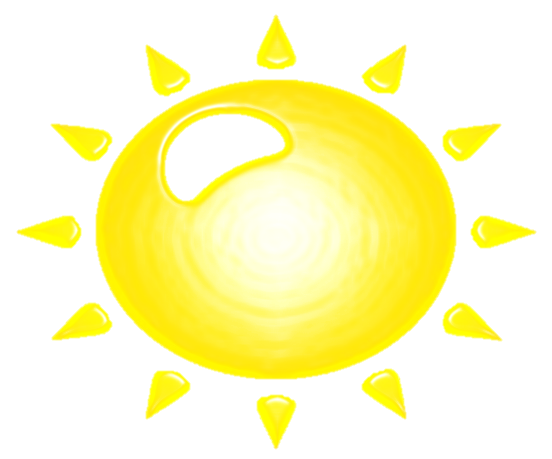 Вместе с этим вода регулярно уносит жизни. Помните: купание в нетрезвом виде может привести к трагическому исходу!При купании недопустимо:Плавать в незнакомом месте, под мостами и у плотин.Нырять с высоты, не зная глубины и рельефа дна.Заплывать за буйки и ограждения.Приближаться к судам, плотам и иным плавсредствам.Прыгать в воду с лодок, катеров, причалов.Хватать друг друга за руки и ноги во время игр на воде.Не умеющим плавать, купаться только в специально оборудованных местах глубиной не более 1,5 метра!КАТЕГОРИЧЕСКИ ЗАПРЕЩАЕТСЯ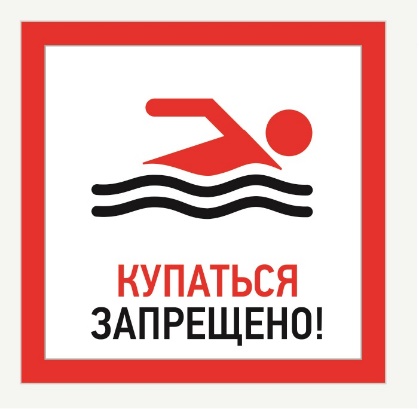 купание на водных объектах, оборудованных предупреждающими аншлагами«КУПАНИЕ ЗАПРЕЩЕНО!»УВАЖАЕМЫЕ ВЗРОСЛЫЕ:Безопасность жизни детей на водоемах во многих случаях зависит ТОЛЬКО ОТ ВАС! В связи с наступлением жаркой погоды, в целях недопущения гибели детей на водоемах в летний период обращаемся к Вам с убедительной просьбой: провести разъяснительную работу о правилах поведения на природных и искусственных водоемах и о последствиях их нарушения. Не упускайте детей из виду не на минуту!Прокуратура Сакмарского района Оренбургской области, с. Сакмара, 
 ул. Советская, д. 15Телефоны:(35331)21-8-92 (35331)21-0-16Электронная почта: Sakmara@56.mailop.ruВ близи открытых водоёмов всегда контролируйте, где и чем сейчас занимаются Ваши дети. Этим Вы предупредите несчастные случаи с Вашими детьми на воде, от этого зависит жизнь Ваших детей сегодня и завтраКатегорически запрещено купание:- детей без надзора взрослых;- в незнакомых местах;- на надувных матрацах, камерах и других плавательных средствах (без надзора взрослых);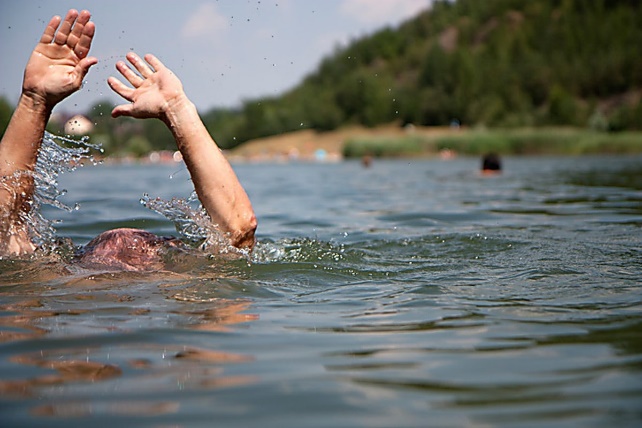 Необходимо соблюдать следующие правила:- Прежде чем войти в воду, сделайте разминку, выполнив несколько легких упражнений.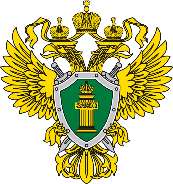 Прокуратура Оренбургской областиПрокуратура Сакмарского районаПАМЯТКАБЕЗОПАСТНОСТЬНАВОДОЕМАХс. Сакмара, 2022 год- Постепенно входите в воду, убедившись в том, что температура воды комфортна для тела (не ниже установленной нормы).- Не нырять при недостаточной глубине водоема, при необследованном дне (особенно головой вниз!), при нахождении вблизи других пловцов.- Продолжительность купания - не более 30 минут, при невысокой температуре воды - не более 5-6 минут.- При купании в естественном водоеме не заплывать за установленные знаки ограждения, не подплывать близко к моторным лодкам и прочим плавательным средствам. - Во избежание перегревания отдыхайте на пляже в головном уборе.- Не допускать ситуаций неоправданного риска, шалости на воде.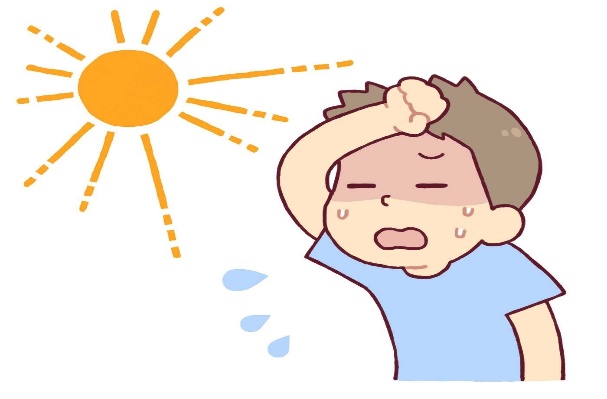 